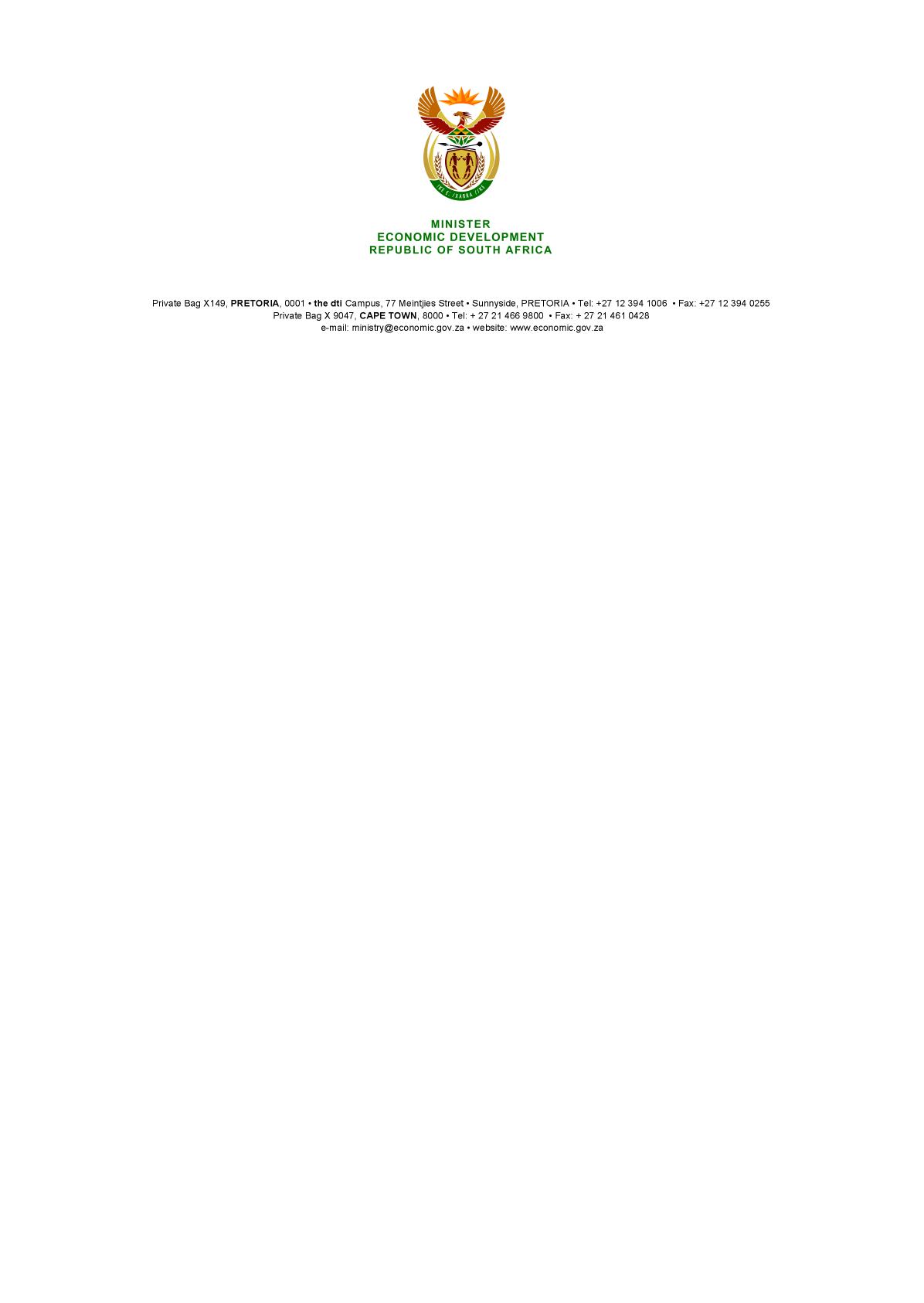 NATIONAL ASSEMBLYWRITTEN REPLYPARLIAMENTARY QUESTION: 2284DATE OF PUBLICATION: 11 August 2017 Mr M S Mbatha (EFF) to ask the Minister of Economic Development:With reference to his reply to question 1874 on 31 July 2017, what was the monetary value of the tenders for which transaction advisers were used by (a) the Industrial Development Corporation’s appointment of Price Waterhouse Cooper Ltd for the Masorini Steel Project, (b) the Industrial Development Corporation’s appointment of PSG Capital for the UCW Transaction, and (c) the Industrial Development Corporation’s appointment of Ernst and Young and Rothschild (South Africa) for SCAW? NW2522EREPLYThe IDC from time to time undertake large transactions for which it requires advisory or technical support, often involving global consultancy firms with expertise in the areas concerned.In the three transactions referred to, the IDC utilized specialist advisory skills for transactions with initial transaction value estimates set out in the table below:ENDNo.Name of Transaction AdvisorTender descriptionInitial Monetary / Transcation ValueTender pricingAmount paid to date1PriceWaterhouseCoopers IncorporatedTransaction Advisory Services for the Masorini Steel ProjectUS$ 5 billionR 3,506,800R 3,049,9192PSG Capital (Pty) LtdTransaction Advisor for the UCW TransactionR 550 millionR 2,351,114R 2,351,1143Ernst & Young Advisory Services (Pty) Transaction advisor on the Corporatisation of ScawR 6 billionR 17,256,155R 13,520,7214Rothschild (South Africa) (Pty) Ltd and Identity Capital Partners (Pty) Ltd Joint VentureTransaction advisory services to the IDC to identify strategic equity partners to its subsidiary, ScawR 6 billionR 17,500,000R 7,579,905